May 7, 2020 - The Rotary Club of Etobicoke – Food Delivered to YWSFish sticks, Mr. Noodles, a bag of fresh fruit and granola bars destined for YWS.Thanks to the Rotary Etobicoke Covid-19 Committee.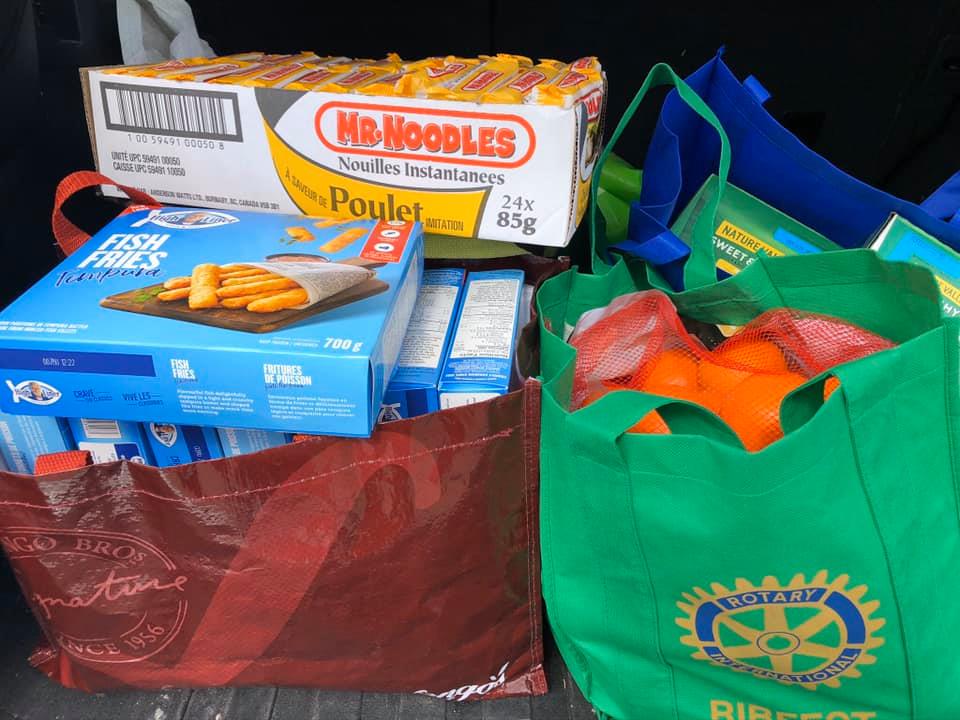 